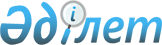 "Еуразиялық экономикалық одаққа мүше мемлекеттер өзара сауданы жүзеге асыру кезінде озонды бұзатын заттар мен құрамында осындай заттары бар өнімдерді өткізу және озонды бұзатын заттарды есепке алу туралы келісімді және 2015 жылғы 29 мамырдағы Еуразиялық экономикалық одаққа мүше мемлекеттер өзара сауданы жүзеге асыру кезінде озонды бұзатын заттар мен құрамында осындай заттары бар өнімдерді өткізу және озонды бұзатын заттарды есепке алу туралы келісімге Қырғыз Республикасының қосылуы туралы хаттаманы ратификациялау туралы" Қазақстан Республикасы Заңының жобасы туралыҚазақстан Республикасы Үкіметінің 2018 жылғы 30 шілдедегі № 471 қаулысы.
      Қазақстан Республикасының Үкіметі ҚАУЛЫ ЕТЕДІ:
      "Еуразиялық экономикалық одаққа мүше мемлекеттер өзара сауданы жүзеге асыру кезінде озонды бұзатын заттар мен құрамында осындай заттары бар өнімдерді өткізу және озонды бұзатын заттарды есепке алу туралы келісімді және 2015 жылғы 29 мамырдағы Еуразиялық экономикалық одаққа мүше мемлекеттер өзара сауданы жүзеге асыру кезінде озонды бұзатын заттар мен құрамында осындай заттары бар өнімдерді өткізу және озонды бұзатын заттарды есепке алу туралы келісімге Қырғыз Республикасының қосылуы туралы хаттаманы ратификациялау туралы" Қазақстан Республикасы Заңының жобасы Қазақстан Республикасының Парламенті Мәжілісінің қарауына енгізілсін. ҚАЗАҚСТАН РЕСПУБЛИКАСЫНЫҢ ЗАҢЫ  Еуразиялық экономикалық одаққа мүше мемлекеттер өзара сауданы жүзеге асыру кезінде озонды бұзатын заттар мен құрамында осындай заттары бар өнімдерді өткізу және озонды бұзатын заттарды есепке алу туралы келісімді және 2015 жылғы 29 мамырдағы Еуразиялық экономикалық одаққа мүше мемлекеттер өзара сауданы жүзеге асыру кезінде озонды бұзатын заттар мен құрамында осындай заттары бар өнімдерді өткізу және озонды бұзатын заттарды есепке алу туралы келісімге Қырғыз Республикасының қосылуы туралы хаттаманы ратификациялау туралы
      2015 жылғы 29 мамырда Бурабайда жасалған Еуразиялық экономикалық одаққа мүше мемлекеттер өзара сауданы жүзеге асыру кезінде озонды бұзатын заттар мен құрамында осындай заттары бар өнімдерді өткізу және озонды бұзатын заттарды есепке алу туралы келісім, сондай-ақ 2015 жылғы 29 мамырдағы Еуразиялық экономикалық одаққа мүше мемлекеттер өзара сауданы жүзеге асыру кезінде озонды бұзатын заттар мен құрамында осындай заттары бар өнімдерді өткізу және озонды бұзатын заттарды есепке алу туралы келісімге Қырғыз Республикасының қосылуы туралы 2016 жылғы 12 тамызда Сочиде жасалған хаттама ратификациялансын.
					© 2012. Қазақстан Республикасы Әділет министрлігінің «Қазақстан Республикасының Заңнама және құқықтық ақпарат институты» ШЖҚ РМК
				
      Қазақстан Республикасының
Премьер-Министрі

Б. Сағынтаев
Жоба
      Қазақстан Республикасының

      Президенті
